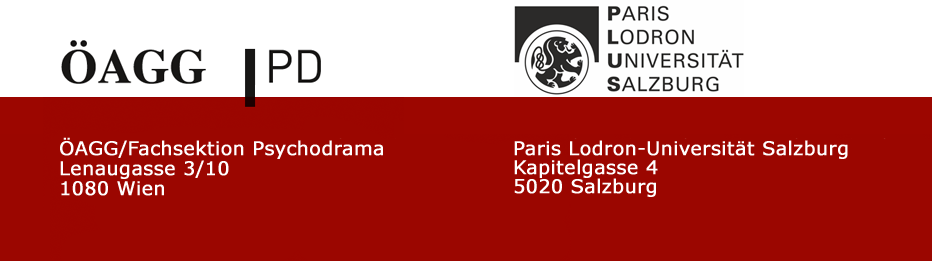 Online-Infoabend Fachspezifikum Psychodrama SalzburgDr. Karoline HochreiterMag. Susanne Neureiter-Penn, MSc
Beginn: 19.05.2021, 19:30 – 21:00


Ort: ZOOM
Wir werden Sie ausführlich über den nächsten Universitätslehrgang Psychodrama informieren, der in Salzburg mit Beginn Oktober 2021 geplant ist. Wir stellen Ihnen die Inhalte, die Zugangsvoraussetzungen sowie die Kosten des Fachspezifikums vor und beantworten gerne Ihre Fragen. ⠀Die beiden LehrgangsbetreuerInnen  Dr. Karoline Hochreiter und Mag. Susanne Neureiter-Penn, MSc werden den Abend gestalten.⠀⠀Anmeldung bitte mit unten stehendem Button im Sekretariat der Fachsektion Psychodrama im ÖAGG.Der Link zur Zoom-Videokonferenz wird Ihnen per E-Mail zugeschickt.
Limitierte TeilnehmerInnenzahl.Detaillierte schriftliche Informationen zum Lehrgang können Sie hier finden:www.psychodrama-austria.atwww.uni-salzburg.at/psychodrama-ulgAnmeldung: psychodrama@oeagg.at